Определяйтесь: набор социальных услуг (НСУ) или их денежный эквивалент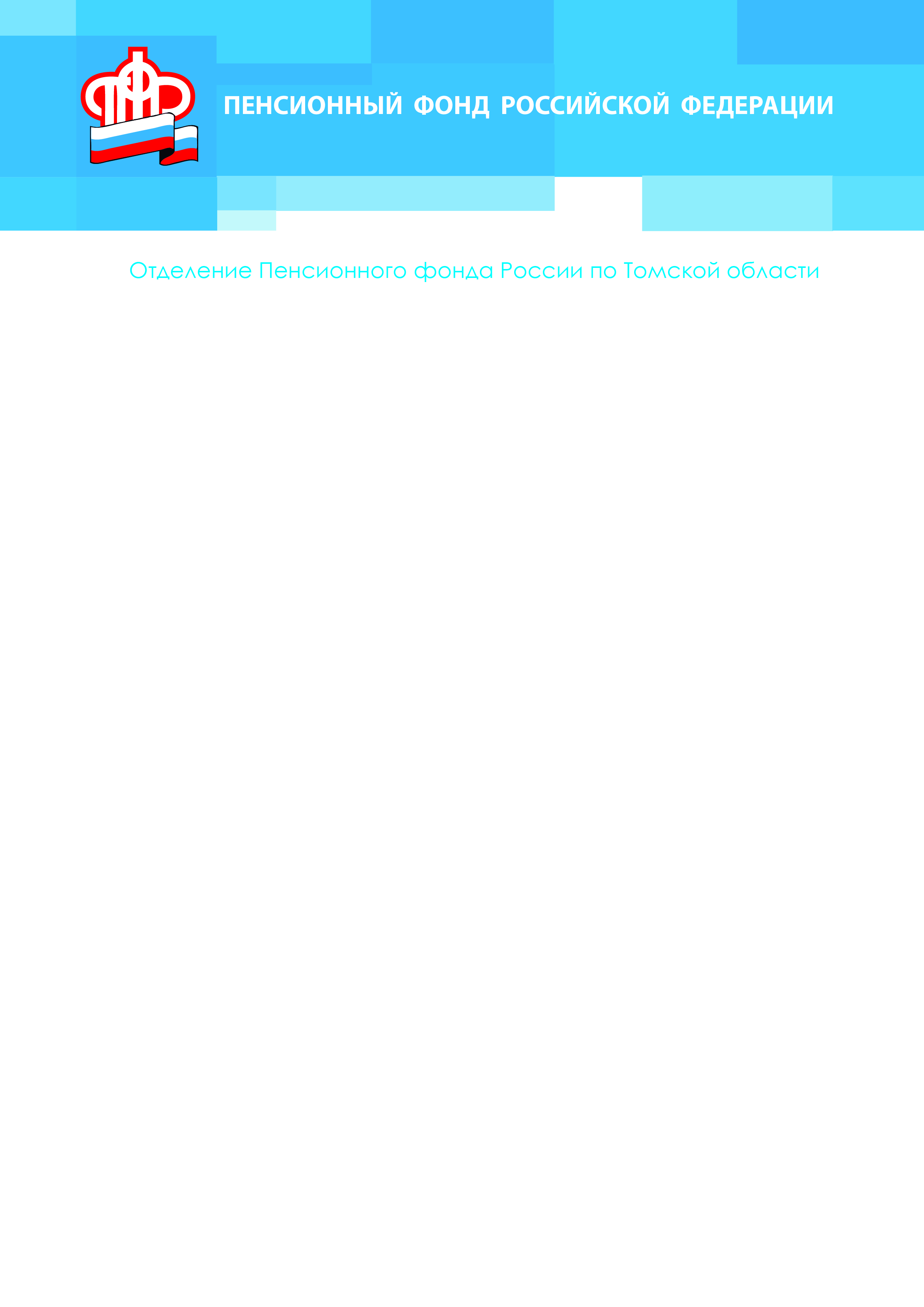 Управление ПФР в Каргасокском районе Томской области напоминает, что 30 сентября – крайний срок, когда федеральные льготники могут подать в территориальные органы ПФР заявление об отказе от получения набора социальных услуг (его части) в пользу денежного эквивалента, либо о возобновлении предоставления набора на период с 1 января 2017 года. Обращаем особое внимание на то, что поданное заявление будет действовать бессрочно до тех пор, пока гражданин не изменит своего решения.Напомним, что набор социальных услуг состоит из трех частей:Обеспечение в соответствии со стандартами медицинской помощи по рецептам врача (фельдшера) необходимыми лекарственными препаратами, изделиями медицинского назначения, а также специализированными продуктами лечебного питания для детей-инвалидов;Предоставление при наличии медицинских показаний путевки на санаторно-курортное лечение, осуществляемое в целях профилактики основных заболеваний;Бесплатный проезд на пригородном железнодорожном транспорте, а также на междугородном транспорте к месту лечения и обратно.Напомним, с учетом индексации на 7 % с 1 февраля 2016 года стоимость набора социальных услуг составляет 995,23 руб. в месяц. Из них 766,55 руб. направляются на лекарства, 118,59 руб. - на санаторно-курортное лечение, 110,09 руб. - на проезд в пригородном железнодорожном транспорте. Льготники, по желанию, могут получать полный набор услуг, либо отказаться от льгот полностью или частично.Право на получение набора социальных услуг имеют федеральные льготники: инвалиды и участники Великой Отечественной войны, ветераны боевых действий, жители блокадного Ленинграда, несовершеннолетние узники концлагерей, инвалиды, дети-инвалиды, члены семей погибших (умерших) инвалидов войны, участников Великой Отечественной войны и ветеранов боевых действий, «чернобыльцы» и приравненные к ним категории.